Всероссийский конкур «Учитель года России – 2015»Маннанов Марат Шамилевич учитель физики, 1 квалификационной категории МАОУ «Гимназия – интернат №4» г.Казань, РТ.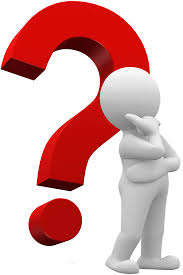 Эссе на тему: Я – Учитель…У каждого человека на Земле свой путь, свое призвание. Для меня это – быть учителем. Школа – то волшебное пространство, где я могу передать детям свою огромную любовь к физике, то, чем живу я сам.Учитель… Каким он должен быть современный учитель? Основная задача, роль учителя; какими профессиональными компетенциями он должен   владеть?  Каким хочет видеть его ребенок? Ответ на эти вопросы  и составляет мою педагогическую философию.В поисках ответа обращаюсь к энциклопедическим и толковым словарям, листаю страницы нового профессионального стандарта педагога, читаю стихи, рассказы…Учитель – это одна из древнейших профессий, которая всегда была нужна для образования общества, он наставник, мудрый собеседник… Учитель это и отличный психолог, и замечательный поэт, и великолепный актёр. Учитель – это не просто профессия. Это состояние души. Это образ жизни.Как становятся учителями? Почему люди приходят в эту профессию? Что побуждает ежегодно молодых людей посвящать себя этой нужной, интересной, увлекательной, но и в ответственной, трудной работе? А каким я его вижу?В последнее время много говорится о реформировании образования, о модернизации школ, внедрении новых стандартов обучения и современного оборудования. Но главным звеном в этом процессе является учитель. Именно от него зависит судьба молодого поколения, будущее нашей великой страны. Осознание великой роли учителя вызывает у меня одновременно чувство гордости и огромной ответственности за судьбу будущих поколений, за будущее нашей великой Отчизны. И эти чувства бессознательно оказываются связанными с мыслями о школе, о том какая она есть и какой может и должна быть в будущем. Должна ли она полностью отойти от сложившейся традиционной системы, быть новаторской или пойти на компромисс? На данные вопросы не может быть однозначных ответов, но одно я знаю точно: без прошлого нет будущего и современная школа должна работать с опережением, быть на шаг впереди всего общества.Значит, и учитель должна быть саморазвивающейся, креативной личностью, умеющая ориентироваться в стремительном потоке информации, перерабатывать её и применять в жизни.Учитель в современном мире - тот же ученик. Пока он осваивает новые методики, внедряет инновации и изучает литературу - он учится сам, он должен не только отдавать знания ученикам, но и уметь учиться и стремиться к профессиональному росту.Лично я очень благодарен своим учителям; они воспитали во мне те качества, которые порой не могут воспитать даже близкие нам люди. На моём пути всегда встречались не просто учителя, а настоящие люди, которые всегда помогали в трудную минуту, понимали, и самое главное, поверили в меня! Через годы я благодарю свою первую учительницу Тамару Васильевну, с кем из учителей до сих пор встречаюсь и делюсь профессиональными  успехами и задачами; благодарю учителя физики Василий Геннадьевича, который открыл для подростка непознанное пространство физики. Низкий вам поклон дорогие мои учителя!!!В русском языке есть старое доброе слово – подвижник. В нём слышится сочетание двух важных значений: «движение» и «подвиг». Эти значения, как мне кажется, точно и полно выражают истинную суть учительского труда.Учитель должен иметь большой запас терпения – кто угадает, чего ждать от учеников? (Конечно, я говорю не о кнопках на стуле учителя). Кто-то просто может не понять услышанное, кто-то понять неправильно. Сколько же внимания, знания и сил нужно, чтобы объяснить маленькому подопечному, что же такое коэффициент трения или аморфные тела.Мне 35 лет, я учитель с 10 летним педагогическим стажем. Вот и везу свой «жизненный» профессиональный багаж, по ходу набираю, дополняю…Мой личный багаж похож на хозяйственную  сумку: прочный, наполненный. Это моя семья, моя жена и двое детей: сын и дочь, такие разные, но всегда любимые… Это родные и близкие мне люди, готовые понять ,принять и помочь в любой ситуации. Счастье в семье меня приближает к успеху и всячески способствует ему. Здесь хранятся любовь, уважение и доверие. А профессиональный багаж напоминает портфель делового человека, вместительный и содержательный. Свой накопленный опыт я стараюсь обобщить и систематизировать, превращая его в открытые уроки, методические статьи.Несомненно, как у каждого педагога у меня тоже выработался свой личный подход к работе. Я стараюсь помочь моим детям в этом мире – научить их думать, быстро находить требуемую информацию и самостоятельно принимать решения. И я считаю главным - не сформировать личность, а создать условия для реализации ее способностей, не указать протоптанную тропу познания, а помочь найти свой, пусть даже труднопроходимый путь, помочь пройти его. Известно, что универсальные учебные действия у учащихся формируются лишь тогда, когда они не пассивно усваивают новые знания, а включены в самостоятельную учебно-познавательную деятельность. Дети «открывают новое» сами в процессе самостоятельной исследовательской или проектной деятельности, а я помогаю им увидеть, услышать, найти, понять и сделать выводы. Наверное, для того чтобы понимать детей нужно оставаться в душе немножечко ребёнком. Любознательным ребёнком, так как где нет любознательности – нет удивления; пытливым, старательным исследователем, готовым в каждую минуту совершить открытие и начать всё сначала.Все это порождает во мне стремление искать новые педагогические приемы и методы. И так в свой профессиональный портфель я кладу необходимые качества преподавателя естественно-научных дисциплин: логичность, наблюдательность и оригинальность. Осознанно и целенаправленно развиваю в себе ответственность, стрессоустойчивость и целеустремлённость. Мой багаж свободного времени: интересный и приятный. Он не имеет определенной формы, ведь все увлечения и занятия очень разные. Чтобы я не делал: путешествовал или читал, заботился о доме, играл в волейбол и футбол, изучал тонкости  игры в большого тенниса - мне это нравится. Это тоже везение – быть довольным и успешным в делах вне работы, что помогает мне развивать коммуникабельность, развитое воображение, внимательность, артистизм и находчивость.Сколько интересных направлений, идей, проектов в работе с детьми были мною уже освоены, а сколько еще предстоит познать и опробоватьУчитель в моем понимании - это созидатель, Созидатель с большой буквы, ибо творит он Человека. Каким будет этот человек, что после себя оставит - таков и итог профессионального пути педагога.Я благодарен судьбе, одарившей меня этой великой миссией просвещать людей, «создавать» человека светом своих знаний, светом своей души, светом своего творчества. Учитель в моем представлении – это особая миссия, особый склад души и ума, это – ответственность, самоотдача, терпение, приумноженное знаниями, мастерством, творческим потенциалом.Я – Учитель, готовый учиться и созидать!!!!Как говорил Конфуций: «Самое прекрасное зрелище на свете - вид ребенка, уверенно идущего по жизненной дороге после того, как вы показали ему путь».